VenezuelaVenezuelaVenezuelaVenezuelaJanuary 2024January 2024January 2024January 2024MondayTuesdayWednesdayThursdayFridaySaturdaySunday1234567New Year’s DayEpiphany89101112131415161718192021Teacher’s Day22232425262728293031NOTES: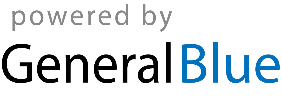 